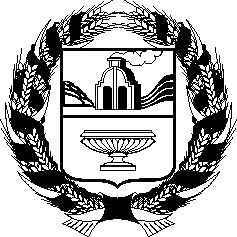 МАКАРЬЕВСКИЙ СЕЛЬСКИЙ СОВЕТ  ДЕПУТАТОВ
СОЛТОНСКОГО РАЙОНА АЛТАЙСКОГО КРАЯРЕШЕНИЕ22.03.2019                                                                                                 	    № 9с.  МакарьевкаО признании полномочий главыМакарьевского сельсовета Солтонского района Алтайского края	Заслушав информацию председателя избирательной комиссии муниципального образования Макарьевский сельсовет Солтонского района Алтайского края и доклад председателя Мандатной комиссии Макарьевского сельского Совета  депутатов седьмого созыва об итогах выборов главы Макарьевского сельсовета, в соответствии с пунктом 2 статьи 16 Регламента Макарьевского сельского Совета депутатов, Макарьевский  сельский Совет депутатов РЕШИЛ:Признать полномочия главы Макарьевского сельсовета Солтонского района Алтайского края, избранного 17.03.2019 г. Русанову Валентину Михайловну и считать ее вступившей в должность с момента принесения присяги.Настоящее решение вступает в силу с момента его принятия.Обнародовать настоящее решение на информационном стенде Администрации Макарьевского сельсовета  и в селах Афонино, Изла, Каракан.Заместитель председателяМакарьевского сельского Совета депутатов                                                                     В.С.Видяйкина